МУНИЦИПАЛЬНОЕ  ОБЩЕОБРАЗОВАТЕЛЬНОЕ  УЧРЕЖДЕНИЕ "ЛИЦЕЙ №8"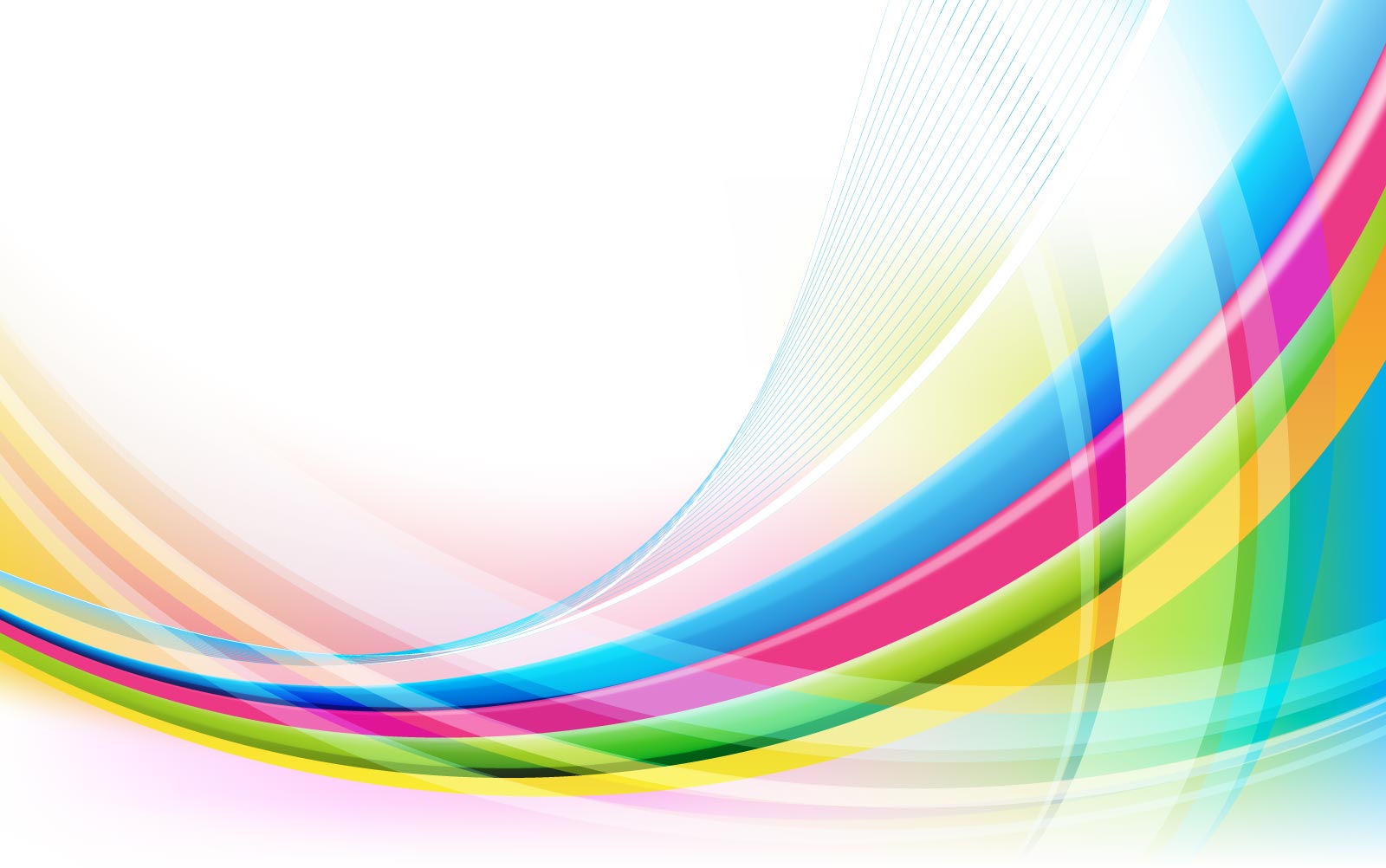 Методические рекомендации по подготовке к ЕГЭ по литературе.Воркбук по литературе как один из приемов подготовки к экзамену.НАПРАВЛЕНИЕ: Современные формы,методы,технологии обучения в условиях реализации Концепций предметных областей в контексте требований ФГОС.учитель  русского языка и литературыБочарова Елена АлексеевнаМОУ "Лицей №8"                                       2022 годПояснительная записка. ЕГЭ по литературе — обязательный экзамен для многих выпускников, выбравших историческое, литературоведческое, журналистское и другое гуманитарное направление дальнейшего обучения. В отличие от других предметов, в экзамен по литературе включено большое количество заданий, требующих развернутых ответов. Именно поэтому,на наш взгляд, литературу многие боятся сдавать. Ученики считают, нужно обладать писательским талантом и помнить большое количество деталей ,например, какого цвета платье было у Наташи Ростовой на балу, или, что ел на обед-ужин Обломов… Кто-то убежден, что литературу оценивают субъективно — ведь большая часть экзамена  оценивается непосредственно экспертом. Учителя, у которых выпускники выбирают литературу как экзамен ЕГЭ, также считают,что подготовка будет сложной,а с некоторыми учениками-просто мучительно «трудозатратной». Данное пособие-это  возможность разрушить сложившиеся стереотипы у учеников и учителей по поводу подготовки к ЕГЭ по литературе. В предлагаемом  пособии мы предлагаем некоторые универсальные методические рекомендации по подготовке к экзамену,которые помогут учителям(и,конечно,ученикам) сделать подготовку к ЕГЭ по литературе  увлекательным и менее «трудозатратным» процессом. В частности,мы предлагаем такую новую форму организации подготовки к экзамену,как воркбук. Отдельные формы и методы работы,описанные в данном пособии,были представлены на заседании районного методического объединения учителей русского языка и литературы в 2021-22 году.1.Особенности подготовки к заданиям, которые связаны с анализом лирического текста (задания 10.1/ 10.2).Задания 10.1/10.2  предполагают анализ стихотворений,басен,баллад.При выполнении этих заданий ученик должен дать развернутый ответ на вопрос в объеме 5-10 предложений.При оценивании данных заданий  учитывается  понимание текста (чаще всего эксперт проверяет умение ученика увидеть авторскую позицию); умение подкреплять свои выводы текстом (на различных уровнях анализа) ,а также логичность и речевое оформление ответа.Постараемся обозначить некоторые «ловушки» для  учеников, которые поджидают их при выполнении заданий 10.1/10.2,и то, как можно их избежать.«ПРОБЛЕМА»№1: ученик путает ТЕМУ и ИДЕЮ произведения !КАК ИЗБЕЖАТЬ? В первую очередь, нужно повторить следующие понятия:Образ лирического героя------ЭТО----------Идея произведения!Основные образы произведения------ЭТО------Тема произведения!Практикум (варианты заданий):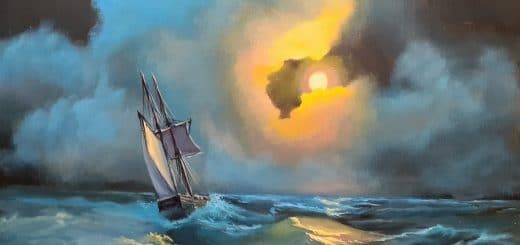 1.Прочитай стихотворение М.Ю.Лермонтова «Парус», перечисли основные образы стихотворения.2.Нарисуй образ лирического героя. Какими чертами характера он, по-твоему, обладает? (обоснуй свое мнение)3.Докажи, что стихотворение «Парус» М.Ю.Лермонтова не относится к пейзажной лирике?4. Определи тему и идею стихотворения «Парус». Распредели образы в зависимости от темы  и идеи произведения.«ПРОБЛЕМА»№2:ученик не может назвать мысли/чувства лирического героя.КАК ИЗБЕЖАТЬ? Составить собственный словарик синонимов к названиям основных чувств человека (любовь, грусть, отчаяние и т.д.) Практикум: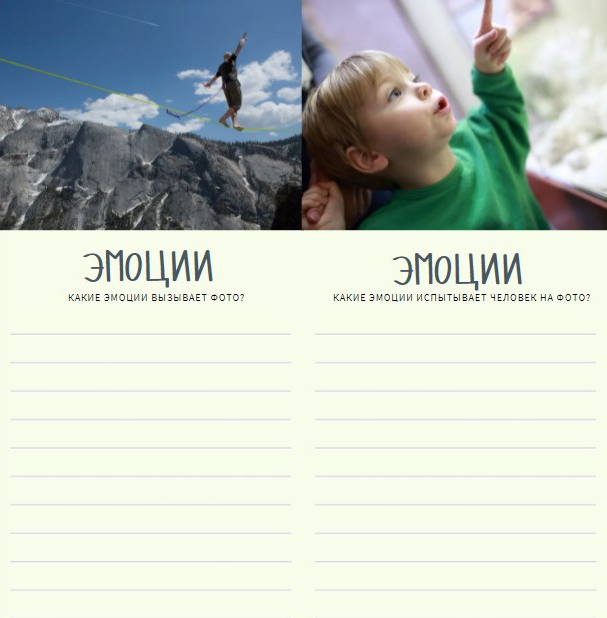 *Задание взято из электронного ресурса сайта «Могу писать»«ПРОБЛЕМА» №3: ученик не может НАЗВАТЬ мысли/чувства/идеи,которые есть в тексте.КАК ИЗБЕЖАТЬ? С помощью практических упражнений тренировать у учеников навыки анализа текста.Практикум:1.Прочитай стихотворение В.Маяковского «Хорошее отношение к лошадям». Раздели на части.2.Напиши рядом с каждой частью эмоции/чувства персонажей стихотворения. Попробуй выразить эти чувства/мысли одним словом.Пример выполнения задания:В.МаяковскийБили копыта,
Пели будто:
— Гриб.                                        Настороженность/страх
Грабь.
Гроб.
Груб.-
Ветром опита,
льдом обута
улица скользила.
Лошадь на круп                            Удивление                      
грохнулась,
и сразу
за зевакой зевака,
штаны пришедшие Кузнецким клёшить,                         Равнодушие  
сгрудились,
смех зазвенел и зазвякал:
— Лошадь упала!
— Упала лошадь! —
Смеялся Кузнецкий.
Лишь один я
голос свой не вмешивал в вой ему.                   Жалость
Подошел
и вижу
глаза лошадиные…Улица опрокинулась,
течет по-своему…Подошел и вижу —
За каплищей каплища                                            Нежность
по морде катится,
прячется в шерсти…И какая-то общая
звериная тоска
плеща вылилась из меня
и расплылась в шелесте.
«Лошадь, не надо.
Лошадь, слушайте —
чего вы думаете, что вы сих плоше?                          Тоска
Деточка,
все мы немножко лошади,
каждый из нас по-своему лошадь».
Может быть,
— старая —
и не нуждалась в няньке,
может быть, и мысль ей моя казалась пошла,
только
лошадь
рванулась,
встала на ноги,
ржанула
и пошла.
Хвостом помахивала.
Рыжий ребенок.
Пришла веселая,
стала в стойло.                                             Радость/счастье/надежда
И всё ей казалось —
она жеребенок,
и стоило жить,
и работать стоило.*Другие варианты заданий можно найти в Приложении (презентации к пособию).«ПРОБЛЕМА»№4: учащиеся не могут связать мысли/чувства/ эмоции стихотворения с текстом (не могут доказать свои наблюдения текстом).КАК  ИЗБЕЖАТЬ? С помощью тренировочных упражнений, где учащиеся должны доказать свои  наблюдения текстом.Практикум:1.Раздели стихотворение В.Высоцкого «Лирическая» на части, назови чувства лирического героя, докажи, почему ты так считаешь?В.Высоцкий ЛирическаяЗдесь лапы у елей дрожат на весу,
Здесь птицы щебечут тревожно.
Живешь в заколдованном диком лесу,       Тревога лирического героя/ наречия:    
Откуда уйти невозможно.                            Тревожно,невозможноПусть черемухи сохнут бельем на ветру,
Пусть дождем опадают сирени -
Все равно я отсюда тебя заберу                    Уверенность/надежда: повтор слова 
Во дворец, где играют свирели.                    «пусть»Твой мир колдунами на тысячи лет
Укрыт от меня и от света.
И думаешь ты, что прекраснее нет,
Чем лес заколдованный этот.Пусть на листьях не будет росы поутру,
Пусть луна с небом пасмурным в ссоре, -
Все равно я отсюда тебя заберу
В светлый терем с балконом на море.В какой день недели, в котором часу
Ты выйдешь ко мне осторожно?
Когда я тебя на руках унесу
Туда, где найти невозможно?Украду, если кража тебе по душе, -
Зря ли я столько сил разбазарил?
Соглашайся хотя бы на рай в шалаше,
Если терем с дворцом кто-то занял!Подводя итоги, хотим подчеркнуть, что все описанные задания  используются автором данного пособия в  работе по подготовке учащихся к ЕГЭ по литературе  и   показали свою эффективность и результативность.2.Воркбук по литературе как один из способов подготовке к ЕГЭ по литературе.       Workbook -сущ.1) эк. тр. сборник рабочих инструкций (содержит перечень обязанностей, правила поведения, техники безопасности, трудовые нормы; предназначен для инструктирования работников)2) эк. тр. рабочий журнал (содержит записи о текущей и выполненной работе)3) общ. методические указания, методичка (краткое содержание учебного курса и рекомендации по его изучению)4) общ. сборник упражнений, рабочая тетрадь (буклет с заданиями и упражнениями).Понятие «воркбук» пришло к нам из мира дизайнеров одежды, но в последнее время все чаще используется в образовании как одна из техник/приемов, которую может использовать учитель на уроке.Все описанные выше проблемы, с которыми сталкивается учитель и ученик при подготовке к ЕГЭ по литературе, можно, на наш взгляд, решить, используя воркбуки, составленные на основе различных текстов. Пример воркбука по стихотворению М.Ю.Лермонтова «Парус» (за основу взяты методические рекомендации сайта «Литература 100» https://www.literatura100.ru/notes)                            1. Лирические ингредиентыЗапомни, что центром любого лирического произведения является ЛИРИЧЕСКИЙ ГЕРОЙ. Как понять, что он испытывает? Есть ряд подсказок.Заполни схему. Рядом с названием можно записать пример из стихотворения.                         2.Грамматика(морфология)                            (хотя это вряд ли….)Морфология-это наука о частях речи. А вдруг? Если поэт использует много одних частей речи или не использует (и это бросается в глаза) какие-то другие, то думаем, какого эффекта он хочет достичь. Делаем самостоятельно:Сначала тебе предлагается вопрос для анализа стихотворения. Если  есть силы и знания, ответ пиши самостоятельно. Если пока сложно, переходи к следующему заданию и заполни пропуски в уже готовом ответе.М.Ю.Лермонтов ПарусБелеет парус одинокой
В тумане моря голубом!..
Что ищет он в стране далекой?
Что кинул он в краю родном?..Играют волны — ветер свищет,
И мачта гнется и скрыпит…
Увы! Он счастия не ищет
И не от счастия бежит!Под ним струя светлей лазури,
Над ним луч солнца золотой…
А он, мятежный, просит бури,
Как будто в бурях есть покой!1832 г.-В этом стихотворении  в первом четверостишии каждая строчка заканчивается прилагательным. Объясни -почему?-Во втором четверостишии  каждая строчка заканчивается глаголом. Почему?______________________________________________________________________________________________________________________________________________________________________________________________________________________________________________________________________________________________________________________________________________________________________________________________________________________________________________________________________________________________________________________________________________________________________________________________________________________________________________________________________________________________________________________________________________________________________________________________________________________________________________________________________________________________________________________________________________________________________________________________________________________________Делаем подсказки Оригинальная особенность этого стихотворения состоит в том,что автор для передачи чувства______________________________________лирического героя использует обилие прилагательных в первом четверостишии. Автор намеренно заканчивает стихотворную строчку словами этих частей речи,чтобы_______________________________________________________.Глаголы во втором четверостишии говорят нам о том,что__________________________________________________________.Проверяем себяОригинальная особенность этого стихотворения состоит в том,что автор для передачи чувства одиночества,тоскилирического героя использует обилие прилагательных в первом четверостишии. Автор намеренно заканчивает стихотворную строчку словами этих частей речи, чтобы подчеркнуть психологическое состояние лирического героя.Глаголы во втором четверостишии говорят нам о том,что герой не может смириться со своим состоянием и ищет свое счастье.Задание ЕГЭ:-Определи,каким настроением проникнуто стихотворение М.Лермонтова.-В каких произведениях (-ии) русских или зарубежных поэтов звучит мотив одиночества? В чем их можно сопоставить со стихотворением М.Лермонтова?               Список литературы и использованных ресурсов: 1. Распоряжение Правительства РФ от 09.04.2016 N 637-р «Об утвержденииКонцепции преподавания русского языка и литературы в РоссийскойФедерации».2. Аристова М.А. ЕГЭ. Литература. Полный курс. Самостоятельная подготовкак ЕГЭ. - М.: Экзамен, 2017 - 287 с.3. Богданова О.Ю. Теория и методика обучения литературе / О.Ю. Богданова,С.А. Леонов, В.Ф. Чертов. - М.: Академия, 2008 - 400с.4. Зинин С.А. ЕГЭ — 2019 : Литература : 20 тренировочных вариантовэкзаменационных работ для подготовки к единому государственномуэкзамену / С.А. Зинин, Л.В. Новикова. - Москва : Издательство АСТ, 2018 5. Петухов С.В. Понятийный аппарат на ЕГЭ по литературе — 2018 - СПб,6. http://fipi.ru/o-nas/novosti/metod-rekomend-dlya-vypusknikov-po-sam-podgotovke-k-ekzamenam-20227. https://4ege.ru/russkiy/50669-tetrad-k-ege-po-literature.html   8. https://www.literatura100.ru/notesПриложение. Анализ лирического текста.ПриложениеИсточники 1.  Распоряжение  Правительства  РФ  от  09.04.2016  N  637-р  «Об  утверждении Концепции  преподавания  русского  языка  и  литературы  в  Российской Федерации». 2. Аристова М.А. ЕГЭ. Литература. Полный курс. Самостоятельная подготовка к ЕГЭ. - М.: Экзамен, 2017. - 287 с. 3. Богданова О.Ю. Теория и методика обучения литературе / О.Ю. Богданова,  С.А. Леонов, В.Ф. Чертов. - М.: Академия, 2008. - 400с.  4. Зинин С.А. ЕГЭ — 2019 : Литература : 20 тренировочных вариантов  экзаменационных работ для подготовки к единому государственному экзамену / С.А. Зинин, Л.В. Новикова. - Москва : Издательство АСТ, 2018. - 157. 5.  Петухов  С.В.  Понятийный    аппарат  на  ЕГЭ  по  литературе  —  2018.  -  СПб, 2018. 6. http://www.fipi.ru/ Анализ лирического текстаСлайд №1Слайд №2Слайд №3Слайд №4Слайд №5Слайд №6Слайд №7Слайд №8Слайд №9Слайд №10                                   ЗАЯВКАна участие в районном конкурсе методических материалов педагогических работников образовательных учрежденийОУ      МОУ «Лицей №8»Ф.И.О.   Бочарова Елена АлексеевнаДолжность   учитель русского языка и литературыОбразованее/пед.стаж/квалиф.категория   высшее/23/высшаяТема инновационного опыта  Методические рекомендации по подготовке к ЕГЭ по литературе.Воркбук по литературе как один из приемов подготовки к экзамену.Дополнительные сведения __________________________________________Дата М.П.                 Руководитель ОУ        Подпись          Ф.И.О.руководителя                                      ПАСПОРТ  (описание) материаловПедагог-участник конкурса      подпись                              (Ф.И.О.педагога)Руководитель ОУ        подпись                                     (Ф.И.О.руководителя)№п/пКритерийОписание1АктуальностьРекомендации, собранные в данном пособии на основе многолетнего опыта автора, призваны облегчить работу педагога  в организации процесса подготовки к  ЕГЭ по литературе-одному из самых сложных и «объемных» экзаменов в школе.2Концепция продукта Рекомендации автора пособия построены по принципу: Проблема- Решение.  В пособии представлены практические задания, которые могут быть использованы в практике работы как готовые задания.3Инновационность(новизна) Автор предлагает  использовать новую технологию (технику/методический прием)-ВОРКБУК.4РезультативностьПрименение указанных методических приемов показало свою высокую результативность(высокий средний балл ЕГЭ по литературе в школе).5ТранслируемостьМожет использоваться педагогами и учащимися для самостоятельной подготовки.6Условия  реализации Не требует особой подготовки.7Эффекты Высокий средний балл ЕГЭ по литературе.8ПрезентационностьСодержит несколько разделов, в том числе конкретные практические задания и образец воркбука. Приложение (презентацию).